.Begin with Lyrics, at beat 25S 1 {1-8} R Diag-Step  L-Touch, L Diag-Step R-Touch,  R Rocking-ChairS 2 {9-16} Chasse to right, Rock-back-Rec, Chasse to left, Rock-back-RecRestart here during Wall 5 - you will be facing 12:00S 3 {17-24} R Back-Diag L-Touch, L- Back-Diag R-Touch, R Back-Rocking-ChairS 4 {25-32} R/o Jazzbox w/ 1/4 right turn, R/o JazzboxDuring Wall 5: Dance S1 & S2 {1-16}  and Restart as Wall 6  (facing 12:00)During Wall 12: Dance S1{1-8} Pause & Clap for 2 beats, Restart (facing 6:00)You may choose to dance thru this on 12, but it works well with the music.This song is all attitude - meant to be danced with a bit of nice aggression :-)Please do not alter this step sheet in any way. If you would like to use on your website please make sure it is in its original format and include all contact details on this script.willbeys@aol.com    [  http://bobbeywillson.weebly.com  ]Drunk in Heels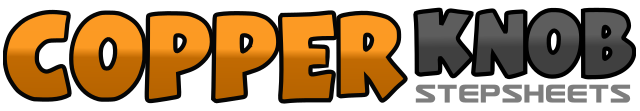 .......Count:32Wall:4Level:Improver.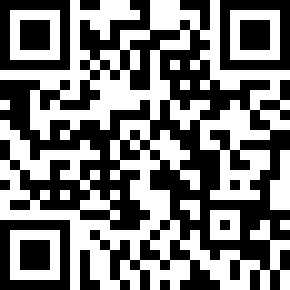 Choreographer:Bobbey Willson (USA) - May 2016Bobbey Willson (USA) - May 2016Bobbey Willson (USA) - May 2016Bobbey Willson (USA) - May 2016Bobbey Willson (USA) - May 2016.Music:Drunk in Heels - Jennifer Nettles : (Album: Playing With Fire)Drunk in Heels - Jennifer Nettles : (Album: Playing With Fire)Drunk in Heels - Jennifer Nettles : (Album: Playing With Fire)Drunk in Heels - Jennifer Nettles : (Album: Playing With Fire)Drunk in Heels - Jennifer Nettles : (Album: Playing With Fire)........1 2Step R fwd to diagonal, Touch L beside R (clap)3 4Step L fwd to diagonal, Touch R beside L (clap)5 6 7 8Rock R fwd, Recover on L, Rock R back, Recover on L1&2Step R to right, Step L beside R, Step R to right3 4Rock L back, Recover on R  (alternate move is Flick L back, Touch L)5&6Step L to left, Step R beside L, Step L to left7 8Rock R back, Recover on L (alternate move is Flick R back, Touch R)1 2Step R back to diagonal, Touch L beside R (clap)3 4Step L back to diagonal, Touch R beside L  (clap)5 6 7 8Rock R back, Recover on L. Rock R fwd, Recover on L1 2Cross R over L, Step L back3 4Turn 1/4 right and step R to right, Step L beside R5 6 7 8Cross R over L, Step L back, Step R to right, Step L to R